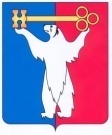 АДМИНИСТРАЦИЯ ГОРОДА НОРИЛЬСКАКРАСНОЯРСКОГО КРАЯПОСТАНОВЛЕНИЕ21.06.2021	г. Норильск	№ 293О внесении изменений в постановление Администрации города Норильска 
от 01.06.2016 № 314В связи с изменением структуры Администрации города Норильска, утвержденной решением Норильского городского Совета депутатов от 23.03.2021 № 27/5-609 «Об утверждении структуры Администрации города Норильска»,ПОСТАНОВЛЯЮ: 1. Внести в Положение о проведении аттестации руководителей муниципальных унитарных предприятий муниципального образования город Норильск, утвержденное постановлением Администрации города Норильска от 01.06.2016 № 314 (далее - Положение) следующие изменения:1.1. В пункте 2.5. Положения слова «заместитель Главы города Норильска» заменить словами «заместитель Главы города Норильска по земельно-имущественным отношениям и развитию предпринимательства».2. Опубликовать настоящее постановление в газете «Заполярная правда» и разместить его на официальном сайте муниципального образования город Норильск.Глава города Норильска	   Д.В. Карасев